战“疫”青年志愿者，快来领取你的专属保险疫情发生以来，广大青年志愿者组织和志愿者贯彻落实习近平总书记重要指示精神和党中央、国务院工作部署，在各地党委政府的领导下，坚持“安全第一”原则，积极有序参与疫情防控工作。为依法给这些战“疫”青年志愿者提供有力保障，解决各级共青团组织开展防疫应急志愿服务的后顾之忧，中国青年志愿者协会联合华夏人寿保险股份有限公司发起实施“青年志愿者专项守护行动”，为全国各地的疫情防控青年志愿者赠送专项保险。一、保障对象华夏人寿保险股份有限公司为全国各地疫情防控青年志愿者提供防疫志愿者专项保险50万份。凡参与各级共青团组织和团属青年志愿者协会发布的新型冠状病毒感染肺炎疫情防控相关志愿服务项目的、年满18周岁的青年志愿者自愿申领保险后，均可获得保障。二、保障范围被保险人在保险期间内，在中华人民共和国境内（不含港澳台地区）参与各级共青团组织和团属青年志愿者协会发布的新型冠状病毒感染肺炎疫情防控相关志愿服务项目时，以及为接受该项目参加的接受培训、复训和演练及往返途中时感染新型冠状病毒导致的身故或意外身故、伤残。新型冠状病毒感染肺炎疫情防控志愿服务的主要领域包括：专业医护、便民服务、秩序维护、心理疏导、宣传引导等。三、保险期间保险期间为自保单生效日起90天。保单在志愿者领取保险的次日生效。四、保障计划及认定方式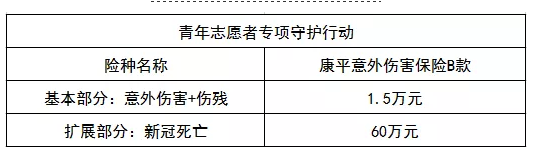 认定方式：保险责任认定采取事后证明方式进行，被保险人参与志愿服务情况以在各级共青团组织或团属青年志愿者协会记录的服务项目、地点、期间为准，须提供县以上团委或团属青年志愿者协会、医院出具的相应证明材料。五、领取时间及申领流程（一）领取时间领取时间为45天，自2020年2月6日零时起至2020年3月21日24时止。（二）申领流程1.绑定官微：关注“华夏保险”官方微信公众号，根据要求完成绑定；2.在线领取：扫描青年志愿者专项守护行动保险领取二维码进入投保确认页；3.确认身份：根据提示确认是否属于抗“疫”青年志愿者；4.完成领取：根据投保界面指引，填写个人身份信息、手机号进行验证被保险人，完成保险领取。六、保险事故通知（一）报案方式被保险人或受益人应当在知道保险事故后10日内拨打华夏保险95300电话保险公司进行报案。（二）报案内容1.出险的时间、地点、原因；2.被保险人的现状；3.被保险人姓名、投保险种、保额、投保日期；4.联系电话、联系地址。七、保险金申领（一）“意外身故保险金”及“扩展责任保险金”申请材料1.理赔申请书；2.意外事故证明及参加志愿服务相关证明资料（含服务项目、地点和期间）；3.医疗机构或公安部门出具的被保险人死亡证明书；户籍注销证明、火化证明；4.受益人身份证明和关系证明（配偶、子女或者父母）。受益人为多人时还需提供授权委托书，保险金分配比例协议书或公证书。（二）“意外伤残保险金”申请材料1.理赔申请书;2.意外事故证明及参加志愿服务相关证明资料（含服务项目、地点和期间）；3.被保险人身份证明；4.保险人认可的鉴定机构出具的残疾程度鉴定书。（三）理赔服务华夏保险收到保险金给付申请书及有关证明和资料后，对材料齐全无需调查经确定属于保险责任的，可在10个工作日内履行给付保险金责任。八、工作要求（一）坚持自愿原则。请将专项保险申领通知逐级传递至基层疫情防控青年志愿者，充分尊重其意愿，引导和推动上岗的志愿者尽量都申领该专项保险。（二）各级共青团组织和团属青年志愿者协会要做好疫情防控应急志愿服务的记录工作。发生出险理赔情况时，县以上团委或团属青年志愿者协会要积极、负责、主动地协助被保险志愿者如实出具理赔所需的志愿服务证明材料。（三）鼓励和支持有条件的地区通过购买、保险机构赠险等方式为疫情防控青年志愿者提供更加丰富、更有针对性的保险，可与本专项保险叠加使用，进一步增强对疫情防控青年志愿者的保障。（四）坚决落实“安全第一”原则，切实加强志愿者安全培训和安全防护，严格落实在岗志愿者防护措施，坚决做到防护措施不到位的绝不上岗、防护培训不合格的绝不上岗。